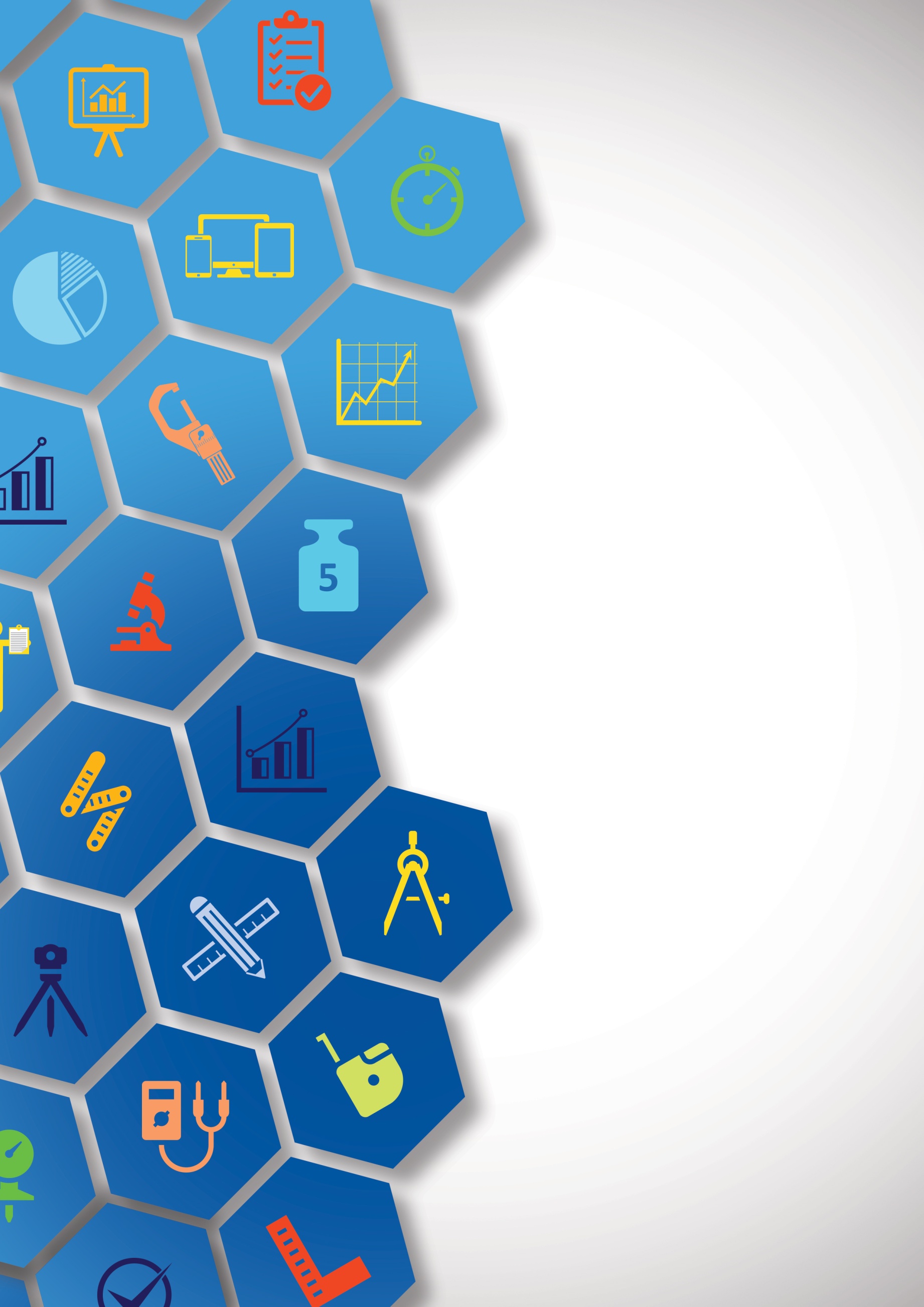 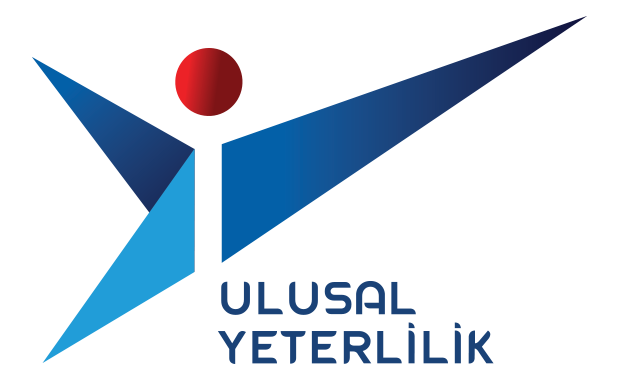 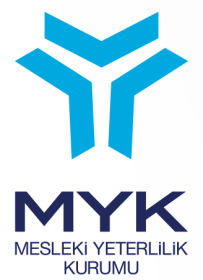 GİRİŞYoga Eğitmeni (Seviye 5) Ulusal Yeterliliği 19/10/2015 tarihli ve 29507 sayılı Resmi Gazete’de yayımlanan Ulusal Meslek Standartlarının ve Ulusal Yeterliliklerin Hazırlanması Hakkında Yönetmelik ve 27/11/2007 tarihli ve 26713 sayılı Resmi Gazete’de yayımlanan Mesleki Yeterlilik Kurumu Sektör Komitelerinin Kuruluş, Görev, Çalışma Usul ve Esasları Hakkında Yönetmelik hükümlerine göre MYK’nın görevlendirdiği Yoga Federasyonu tarafından hazırlanmış, sektördeki ilgili kurum ve kuruluşların görüşleri alınarak değerlendirilmiş ve MYK ……………. Sektör Komitesi tarafından incelendikten sonra MYK Yönetim Kurulunca onaylanmıştır. TERİMLER, SİMGELER VE KISALTMALARACİL DURUM: İşyerinin tamamında veya bir kısmında meydana gelebilecek yangın, patlama, tehlikeli kimyasal maddelerden kaynaklanan yayılım, doğal afet gibi acil müdahale, mücadele, ilkyardım veya tahliye gerektiren olayları,ACİL DURUM PLANI: İşyerlerinde meydana gelebilecek acil durumlarda yapılacak iş ve işlemlere dair bilgilerin ve uygulamaya yönelik eylemlerin yer aldığı planı,ISCO: Uluslararası Standart Meslek Sınıflamasını,ISINMA: Performansı gerçekleştirebilmek için yapılan fiziksel ve zihinsel etkinlikler dizisini,İSG: İş Sağlığı ve Güvenliğini,İŞ KAZASI: İşyerinde veya işin yürütümü nedeniyle meydana gelen, ölüme sebebiyet veren veya vücut bütünlüğünü ruhen ya da bedenen engelli hâle getiren olayı,KİŞİSEL KORUYUCU DONANIM: Çalışanı, yürütülen işten kaynaklanan, sağlık ve güvenliği etkileyen bir veya birden fazla riske karşı koruyan, çalışan tarafından giyilen, takılan veya tutulan tüm alet, araç, gereç ve cihazları,MAT: Asana uygulaması sırasında ellerin ve ayakların kaymasını önlemek için kullanılan özel olarak üretilmiş ekipmanı,MEDİTASYON: Derin düşünme ve gevşeme faaliyetlerini,RAMAK KALA OLAY: İşyerinde meydana gelen; çalışan, işyeri ya da iş ekipmanını zarara uğratma potansiyeli olduğu halde zarara uğratmayan olayı,RİSK: Tehlikeden kaynaklanacak kayıp, yaralanma ya da başka zararlı sonuç meydana gelme ihtimalini,RİSK DEĞERLENDİRMESİ: İşyerinde var olan ya da dışarıdan gelebilecek tehlikelerin belirlenmesi, bu tehlikelerin riske dönüşmesine yol açan faktörler ile tehlikelerden kaynaklanan risklerin analiz edilerek derecelendirilmesi ve kontrol tedbirlerinin kararlaştırılması amacıyla yapılması gerekli çalışmaları,TEHLİKE: İşyerinde var olan ya da dışarıdan gelebilecek, çalışanı veya işyerini etkileyebilecek zarar veya hasar verme potansiyelini,YOGA: Fiziksel ve zihinsel disiplin uygulamasını,YOGA NİDRA: Uyanma ve uyku arasındaki bir bilinç halini,YOGA NESS: Zindelik halini,ifade ederYETERLİLİK BİRİMİ EKLERİEK A1-1: Yeterlilik Biriminin Kazandırılması için Tavsiye Edilen Eğitime İlişkin BilgilerBu birimin kazandırılması için aşağıda tanımlanan içeriğe sahip bir eğitim programının tamamlanması tavsiye edilir.İş sağlığı ve güvenliğine yönelik temel düzenlemelerİş sağlığı ve güvenliğinde işverenlerin ve çalışanların hukuki yükümlülükleriAraç, gereç ve ekipmanların güvenli kullanımı ile ilgili talimat ve prosedürler ve bunları iş süreçlerine uygulamaÇalışma ortamındaki risk ve tehlikelerRisk ve tehlike kavramları, türleri ve özellikleriÇalışma ortamındaki risk ve tehlikeleri belirleme yöntem ve teknikleriAcil durumlarAcil durum türleri ve acil durumlarda harekât tarzıAcil durum talimatlarına uygun davranmaÇevre koruma uygulamalarıTemel atık yönetimiEnerji verimliliği ve temel tasarruf uygulamalarıMesleki gelişimKişisel gelişimStres yönetimi ve motivasyonMeslek etiğiBilgi paylaşımıTemel araştırma yöntemleriEK A1-2: Yeterlilik Biriminin Ölçme ve Değerlendirmesinde Kullanılacak Kontrol Listesia) BİLGİLERb) BECERİ VE YETKİNLİKLERYETERLİLİK BİRİMİ EKLERİEK A2-1: Yeterlilik Biriminin Kazandırılması için Tavsiye Edilen Eğitime İlişkin BilgilerBu birimin kazandırılması için aşağıda tanımlanan içeriğe sahip bir eğitim programının tamamlanması tavsiye edilir.İSG, Çevre ve KaliteİSG mevzuatıÇevre mevzuatıKalite süreçleriİş Organizasyonuİş programı yapmaİşlerin kaydını almaRaporlama işlemleriYoga çalışma alanın uygunluğunu sağlamaYoga eğitimi süreçlerinde kullanılacak ekipman ve malzemelerYoga eğitimi öncesi yapılması gereken çalışmalarEğitim alacak kişiyi karşılamaKişisel hazırlık yapmaEğitim programı hazırlamaYoga eğitimi vermeIsınma hareketleriAsanaNefes egzersizleri teknikleriYoga felsefesi ve tarihçesiDinlenme ve meditasyon teknikleriEK A2-2: Yeterlilik Biriminin Ölçme ve Değerlendirmesinde Kullanılacak Kontrol Listesia) BİLGİLER	b) BECERİ VE YETKİNLİKLER(*) Performans sınavında başarılması zorunlu kritik adımlar.YETERLİLİK EKLERİUlusal Yeterlilik Hazırlama Ekibi ve Teknik Çalışma Grubu Üyeleri:*Yalnızca meslekle ilgili olan eğitim/deneyim bilgilerine yer verilecektir.Görüş İstenen Kişi, Kurum ve Kuruluşlar:Ankara Sanayi Odası (ASO) 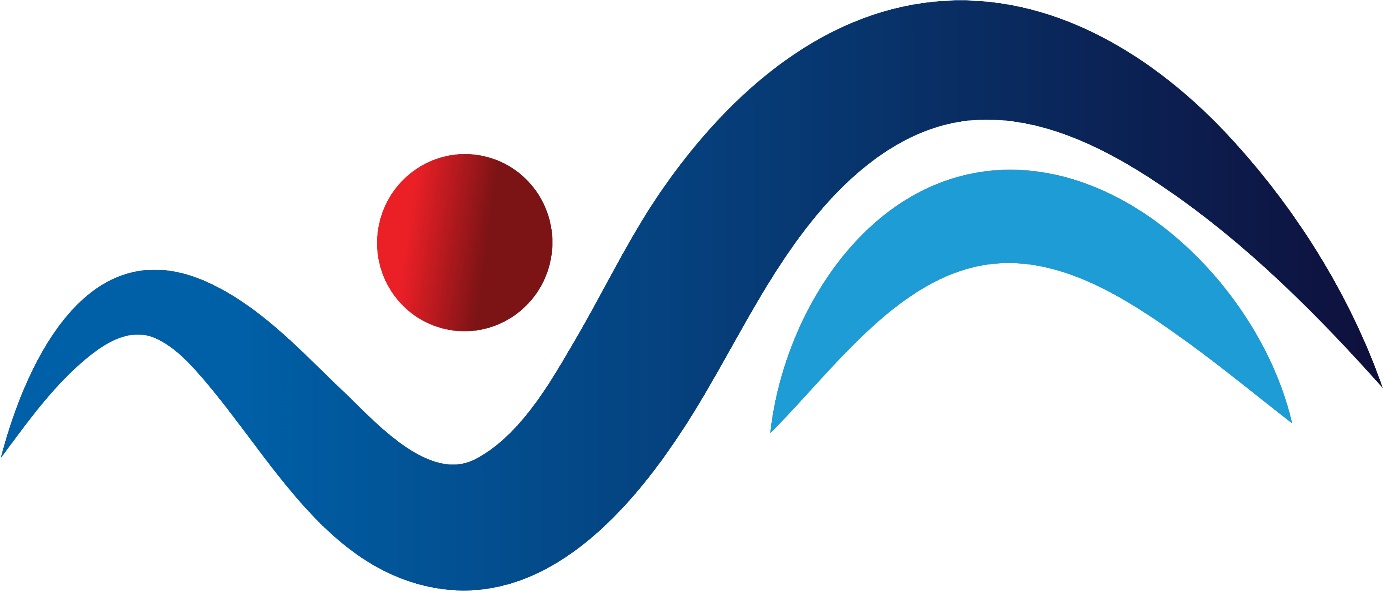 Ankara Ticaret Odası (ATO) Çalışma ve Sosyal Güvenlik Bakanlığı (İş Sağlığı ve Güvenliği Genel Müdürlüğü) Devlet Personel BaşkanlığıEge Bölgesi Sanayi Odası (EBSO) Hak İşçi Sendikaları Konfederasyonu (HAK-İŞ)İstanbul Ticaret Odası (İTO) Küçük ve Orta Ölçekli İşletmeleri Geliştirme Ve Destekleme İdaresi Başkanlığı (KOSGEB) Milli Eğitim Bakanlığı Hayat Boyu Öğrenme Genel Müdürlüğü Milli Eğitim Bakanlığı Mesleki Ve Teknik Eğitim Genel Müdürlüğü Milli Eğitim Bakanlığı Yenilik Ve Eğitim Teknolojileri Genel Müdürlüğü Sanayi ve Teknoloji Bakanlığı Tarım ve Orman BakanlığıTicaret Bakanlığı Tüketici Dernekleri Federasyonu(TÜDEF)Tüketici Hakları Derneği (THD)Tüketici Yararına Araştırma Derneği (TÜYADER) Türkiye Devrimci İşçi Sendikaları Konfederasyonu (DİSK)Türkiye Esnaf ve Sanatkârları Konfederasyonu (TESK) Türkiye İhracatçılar Meclisi (TİM) Türkiye İstatistik Kurumu (TÜİK) Türkiye İş Kurumu (İş ve Meslek Danışmanlığı Dairesi Başkanlığı) Türkiye İşçi Sendikaları Konfederasyonu (TÜRK-İŞ) Türkiye İşveren Sendikaları Konfederasyonu (TİSK) Türkiye Odalar ve Borsalar Birliği (TOBB) Türkiye Sanayicileri ve İş İnsanları Derneği (TÜSİAD)Türkiye Ziraat Odaları Birliği Yükseköğretim Kurulu Başkanlığı (YÖK) Çayyolu YogaKKTC Herkes İçin Spor FederasyonuPilates DerneğiSağlıklı Yaşam Ve Kişisel Gelişim KurumuSurat Yoga Assocation (Hindistan)Uluslararası Reiki FederasyonuUluslararası Zumba FederasyonuWorld Hatha Yog Federation (Hindistan)Yoga AllianceYoga DerneğiYoga Eğitmenleri DerneğiMYK Sektör Komitesi Üyeleri ve Uzmanlar…….MYK Yönetim KuruluCemal Cihan COŞKUN, 			Başkan (Çalışma ve Sosyal Güvenlik Bakanlığı Temsilcisi)Prof. Dr. Mehmet SARIBIYIK,		Başkan Vekili (Yükseköğretim Kurulu Başkanlığı Temsilcisi)Dr. Recep ALTIN,				Üye (Milli Eğitim Bakanlığı Temsilcisi)Bendevi PALANDÖKEN,			Üye (Meslek Kuruluşları Temsilcisi)Dr. Osman YILDIZ,			Üye (İşçi Sendikaları Konfederasyonları Temsilcisi)Celal KOLOĞLU,				Üye (İşveren Sendikaları Konfederasyonu Temsilcisi)REFERANS KODU YOGA EĞİTMENİ ULUSAL YETERLİLİĞİREFERANS KODU YOGA EĞİTMENİ ULUSAL YETERLİLİĞİREFERANS KODU YOGA EĞİTMENİ ULUSAL YETERLİLİĞİ1YETERLİLİĞİN ADIYoga Eğitmeni2REFERANS KODU3SEVİYE54ULUSLARARASI SINIFLANDIRMADAKİ YERİISCO 08: 3423 (Fitnes ve rekreasyon eğiticileri ve program liderleri)5TÜR-6KREDİ DEĞERİ-7A) YAYIN TARİHİ-7B) REVİZYON NO-7C) REVİZYON TARİHİ-8AMAÇYoga Eğitmeni (Seviye 5) mesleğinin nitelikli kişiler tarafından yürütülmesi ve çalışmalarda kalitenin artırılması için;Adayların sahip olması gereken nitelikleri, bilgi, beceri ve yetkinlikleri tanımlamak,Adayların, geçerli ve güvenilir bir belge ile mesleki yeterliliğini kanıtlamasına olanak vermek,Eğitim sistemine, sınav ve belgelendirme kuruluşlarına referans ve kaynak oluşturmaktır.9YETERLİLİĞE KAYNAK TEŞKİL EDEN MESLEK STANDART(LAR)I YETERLİLİĞE KAYNAK TEŞKİL EDEN MESLEK STANDART(LAR)I …………………….. Yoga Eğitmeni (Seviye 5) Ulusal Meslek Standardı…………………….. Yoga Eğitmeni (Seviye 5) Ulusal Meslek Standardı…………………….. Yoga Eğitmeni (Seviye 5) Ulusal Meslek Standardı10YETERLİLİK SINAVINA GİRİŞ ŞART(LAR)IYETERLİLİK SINAVINA GİRİŞ ŞART(LAR)I---11YETERLİLİĞİN YAPISIYETERLİLİĞİN YAPISI 11-a) Zorunlu Birimler  11-a) Zorunlu Birimler  11-a) Zorunlu Birimler ……./A1: İSG, Çevre Koruma, Kalite ve Mesleki Gelişim……./A2: Yoga Eğitimini Planlama ve Uygulama……./A1: İSG, Çevre Koruma, Kalite ve Mesleki Gelişim……./A2: Yoga Eğitimini Planlama ve Uygulama……./A1: İSG, Çevre Koruma, Kalite ve Mesleki Gelişim……./A2: Yoga Eğitimini Planlama ve Uygulama 11-b) Seçmeli Birimler  11-b) Seçmeli Birimler  11-b) Seçmeli Birimler --- 11-c) Birimlerin Gruplandırılma Alternatifleri  11-c) Birimlerin Gruplandırılma Alternatifleri  11-c) Birimlerin Gruplandırılma Alternatifleri ---12ÖLÇME VE DEĞERLENDİRMEÖLÇME VE DEĞERLENDİRMEYoga Eğitmeni (Seviye 5) Mesleki Yeterlilik Belgesini elde etmek isteyen adaylar yeterlilik birimlerinde tanımlanan teorik ve performansa dayalı sınavlara tabi tutulur. Adayların yeterlilik belgesini alabilmeleri için, yeterlilik birimlerinde tanımlanan sınavlardan başarılı olmaları gerekir.Yeterlilik birimlerindeki teorik sınavlar, her bir birim için ayrı ayrı yapılabileceği gibi birlikte de yapılabilir. Ancak her birimin değerlendirmesi bağımsız yapılmalıdır.Yoga Eğitmeni (Seviye 5) Mesleki Yeterlilik Belgesini elde etmek isteyen adaylar yeterlilik birimlerinde tanımlanan teorik ve performansa dayalı sınavlara tabi tutulur. Adayların yeterlilik belgesini alabilmeleri için, yeterlilik birimlerinde tanımlanan sınavlardan başarılı olmaları gerekir.Yeterlilik birimlerindeki teorik sınavlar, her bir birim için ayrı ayrı yapılabileceği gibi birlikte de yapılabilir. Ancak her birimin değerlendirmesi bağımsız yapılmalıdır.Yoga Eğitmeni (Seviye 5) Mesleki Yeterlilik Belgesini elde etmek isteyen adaylar yeterlilik birimlerinde tanımlanan teorik ve performansa dayalı sınavlara tabi tutulur. Adayların yeterlilik belgesini alabilmeleri için, yeterlilik birimlerinde tanımlanan sınavlardan başarılı olmaları gerekir.Yeterlilik birimlerindeki teorik sınavlar, her bir birim için ayrı ayrı yapılabileceği gibi birlikte de yapılabilir. Ancak her birimin değerlendirmesi bağımsız yapılmalıdır.13DEĞERLENDİRİCİ ÖLÇÜTLERİDEĞERLENDİRİCİ ÖLÇÜTLERİYoga Eğitmeni (Seviye 5) Ulusal Yeterliliğinin ölçme ve değerlendirme sürecinde gerçekleştirilen sınavlarda görev alacak değerlendiricinin aşağıdaki şartlardan birini sağlaması gerekir:Yoga alanında eğitim veren kurumlarda öğretmen/öğretim üyesi/öğretim görevlisi olarak yoga eğitimleri veriyor olmak, Lisans mezunu olmak kaydıyla Yoga Eğitmeni mesleğini asgari üç (3) yıl icra etmiş olmak,Ön lisan mezunu olmak kaydıyla Yoga Eğitmeni mesleğini asgari beş (5) yıl icra etmiş olmak.Ölçme ve değerlendirme sürecinde görev alacak değerlendiricilere; ilgili alanda yetkilendirilmiş kuruluşlar tarafından mesleki yeterlilik sistemi, kişinin görev alacağı ulusal yeterlilik(ler), ilgili ulusal meslek standart(lar)ı, ölçme-değerlendirme ve ölçme-değerlendirmede kalite güvencesi konularında eğitim sağlanmalıdır.Yoga Eğitmeni (Seviye 5) Ulusal Yeterliliğinin ölçme ve değerlendirme sürecinde gerçekleştirilen sınavlarda görev alacak değerlendiricinin aşağıdaki şartlardan birini sağlaması gerekir:Yoga alanında eğitim veren kurumlarda öğretmen/öğretim üyesi/öğretim görevlisi olarak yoga eğitimleri veriyor olmak, Lisans mezunu olmak kaydıyla Yoga Eğitmeni mesleğini asgari üç (3) yıl icra etmiş olmak,Ön lisan mezunu olmak kaydıyla Yoga Eğitmeni mesleğini asgari beş (5) yıl icra etmiş olmak.Ölçme ve değerlendirme sürecinde görev alacak değerlendiricilere; ilgili alanda yetkilendirilmiş kuruluşlar tarafından mesleki yeterlilik sistemi, kişinin görev alacağı ulusal yeterlilik(ler), ilgili ulusal meslek standart(lar)ı, ölçme-değerlendirme ve ölçme-değerlendirmede kalite güvencesi konularında eğitim sağlanmalıdır.Yoga Eğitmeni (Seviye 5) Ulusal Yeterliliğinin ölçme ve değerlendirme sürecinde gerçekleştirilen sınavlarda görev alacak değerlendiricinin aşağıdaki şartlardan birini sağlaması gerekir:Yoga alanında eğitim veren kurumlarda öğretmen/öğretim üyesi/öğretim görevlisi olarak yoga eğitimleri veriyor olmak, Lisans mezunu olmak kaydıyla Yoga Eğitmeni mesleğini asgari üç (3) yıl icra etmiş olmak,Ön lisan mezunu olmak kaydıyla Yoga Eğitmeni mesleğini asgari beş (5) yıl icra etmiş olmak.Ölçme ve değerlendirme sürecinde görev alacak değerlendiricilere; ilgili alanda yetkilendirilmiş kuruluşlar tarafından mesleki yeterlilik sistemi, kişinin görev alacağı ulusal yeterlilik(ler), ilgili ulusal meslek standart(lar)ı, ölçme-değerlendirme ve ölçme-değerlendirmede kalite güvencesi konularında eğitim sağlanmalıdır.14BELGE GEÇERLİLİK SÜRESİYeterlilik belgesinin geçerlilik süresi belgenin düzenlendiği tarihten itibaren beş (5) yıldır.15GÖZETİM SIKLIĞI-16BELGE YENİLEMEDE UYGULANACAK ÖLÇME-
DEĞERLENDİRME YÖNTEMİBeş (5) yıllık geçerlilik süresinin sonunda belge sahibinin performansı aşağıda tanımlanan yöntemlerden en az biri kullanılarak değerlendirmeye tabi tutulur; a) Beş (5) yıl belge geçerlilik süresi içerisinde toplamda en az iki (2) yıl veya son altı (6) ay boyunca ilgili alanda çalıştığını gösteren kayıtları (hizmet dökümü, referans yazısı/mektubu, sözleşme, fatura, portfolyo ve benzeri) sunmak, b) Yeterlilik kapsamında yer alan yeterlilik birimleri için tanımlanan uygulama sınavlarına katılmak. Değerlendirme sonucu olumlu olan adayların Belge geçerlilik süreleri beş (5) yıl daha uzatılır.17MESLEKTE YATAY ve DİKEY İLERLEME YOLLARI-18YETERLİLİĞİ GELİŞTİREN KURULUŞ(LAR)Yoga Federasyonu19YETERLİLİĞİ DOĞRULAYAN SEKTÖR KOMİTESİ………………. Sektör KomitesiREFERANS KODU İSG, ÇEVRE KORUMA, KALİTE VE MESLEKİ GELİŞİM YETERLİLİK BİRİMİREFERANS KODU İSG, ÇEVRE KORUMA, KALİTE VE MESLEKİ GELİŞİM YETERLİLİK BİRİMİREFERANS KODU İSG, ÇEVRE KORUMA, KALİTE VE MESLEKİ GELİŞİM YETERLİLİK BİRİMİ1YETERLİLİK BİRİMİ ADIİSG, Çevre Koruma, Kalite ve Mesleki Gelişim2REFERANS KODU-3SEVİYE54KREDİ DEĞERİ-5A) YAYIN TARİHİ-5B) REVİZYON NO-5C) REVİZYON TARİHİ-6 YETERLİLİK BİRİMİNE KAYNAK TEŞKİL EDEN MESLEK STANDARDI YETERLİLİK BİRİMİNE KAYNAK TEŞKİL EDEN MESLEK STANDARDI…………… Yoga Eğitmeni (Seviye 5) Ulusal Meslek Standardı…………… Yoga Eğitmeni (Seviye 5) Ulusal Meslek Standardı…………… Yoga Eğitmeni (Seviye 5) Ulusal Meslek Standardı7 ÖĞRENME KAZANIMLARI ÖĞRENME KAZANIMLARIÖğrenme Kazanımı 1: Çalışma ortamında uygulayacağı iş sağlığı ve güvenliği ile çevre koruma önlemlerini ve kalite uygulamalarını açıklar.Alt Öğrenme Kazanımları:1.1: Güvenli ve sağlıklı çalışma yöntemlerini açıklar.1.2: Çalışma ortamında acil durumlara karşı alınması gereken önlemleri açıklar.1.3: Çalışma ortamında uygulayacağı çevre önlemlerini açıklar.1.4: Çalışma süreçlerinde kalite uygulamalarını açıklar.Öğrenme Kazanımı 2: Mesleki gelişime yönelik faaliyetleri açıklar.Alt Öğrenme Kazanımları:2.1: Bireysel mesleki gelişime yönelik faaliyetleri açıklar.2.2: Birlikte çalıştığı kişilerin mesleki gelişimine yönelik faaliyetleri açıklar.Öğrenme Kazanımı 1: Çalışma ortamında uygulayacağı iş sağlığı ve güvenliği ile çevre koruma önlemlerini ve kalite uygulamalarını açıklar.Alt Öğrenme Kazanımları:1.1: Güvenli ve sağlıklı çalışma yöntemlerini açıklar.1.2: Çalışma ortamında acil durumlara karşı alınması gereken önlemleri açıklar.1.3: Çalışma ortamında uygulayacağı çevre önlemlerini açıklar.1.4: Çalışma süreçlerinde kalite uygulamalarını açıklar.Öğrenme Kazanımı 2: Mesleki gelişime yönelik faaliyetleri açıklar.Alt Öğrenme Kazanımları:2.1: Bireysel mesleki gelişime yönelik faaliyetleri açıklar.2.2: Birlikte çalıştığı kişilerin mesleki gelişimine yönelik faaliyetleri açıklar.Öğrenme Kazanımı 1: Çalışma ortamında uygulayacağı iş sağlığı ve güvenliği ile çevre koruma önlemlerini ve kalite uygulamalarını açıklar.Alt Öğrenme Kazanımları:1.1: Güvenli ve sağlıklı çalışma yöntemlerini açıklar.1.2: Çalışma ortamında acil durumlara karşı alınması gereken önlemleri açıklar.1.3: Çalışma ortamında uygulayacağı çevre önlemlerini açıklar.1.4: Çalışma süreçlerinde kalite uygulamalarını açıklar.Öğrenme Kazanımı 2: Mesleki gelişime yönelik faaliyetleri açıklar.Alt Öğrenme Kazanımları:2.1: Bireysel mesleki gelişime yönelik faaliyetleri açıklar.2.2: Birlikte çalıştığı kişilerin mesleki gelişimine yönelik faaliyetleri açıklar.8 ÖLÇME VE DEĞERLENDİRME ÖLÇME VE DEĞERLENDİRME 8 a) Teorik Sınav 8 a) Teorik Sınav 8 a) Teorik SınavÇoktan Seçmeli Sorularla Sınav (T1): A1 yeterlilik birimine yönelik olarak teorik sınav, Ek A1-2’de yer alan Bilgiler Kontrol Listesine göre gerçekleştirilir. Teorik değerlendirme için adaylara en az on dört (14) soruluk, dört (4) seçenekli, çoktan seçmeli ve her biri eşit puan değerinde olan sorularla düzenlenmiş yazılı sınav uygulanmalıdır. Bu sınavda boş bırakılan veya yanlış cevaplandırılmış sorulardan herhangi bir puan indirimi yapılmaz. Sınavda adaylara her soru için ortalama bir buçuk (1,5) dakika zaman verilir. T1 sınavında soruların en az %70’ine doğru yanıt veren aday başarılı sayılır. Sınav soruları, bu birimde T1 sınavı ile ölçülmesi öngörülen tüm bilgi ifadelerini (Ek A1-2) ölçmelidir.Çoktan Seçmeli Sorularla Sınav (T1): A1 yeterlilik birimine yönelik olarak teorik sınav, Ek A1-2’de yer alan Bilgiler Kontrol Listesine göre gerçekleştirilir. Teorik değerlendirme için adaylara en az on dört (14) soruluk, dört (4) seçenekli, çoktan seçmeli ve her biri eşit puan değerinde olan sorularla düzenlenmiş yazılı sınav uygulanmalıdır. Bu sınavda boş bırakılan veya yanlış cevaplandırılmış sorulardan herhangi bir puan indirimi yapılmaz. Sınavda adaylara her soru için ortalama bir buçuk (1,5) dakika zaman verilir. T1 sınavında soruların en az %70’ine doğru yanıt veren aday başarılı sayılır. Sınav soruları, bu birimde T1 sınavı ile ölçülmesi öngörülen tüm bilgi ifadelerini (Ek A1-2) ölçmelidir.Çoktan Seçmeli Sorularla Sınav (T1): A1 yeterlilik birimine yönelik olarak teorik sınav, Ek A1-2’de yer alan Bilgiler Kontrol Listesine göre gerçekleştirilir. Teorik değerlendirme için adaylara en az on dört (14) soruluk, dört (4) seçenekli, çoktan seçmeli ve her biri eşit puan değerinde olan sorularla düzenlenmiş yazılı sınav uygulanmalıdır. Bu sınavda boş bırakılan veya yanlış cevaplandırılmış sorulardan herhangi bir puan indirimi yapılmaz. Sınavda adaylara her soru için ortalama bir buçuk (1,5) dakika zaman verilir. T1 sınavında soruların en az %70’ine doğru yanıt veren aday başarılı sayılır. Sınav soruları, bu birimde T1 sınavı ile ölçülmesi öngörülen tüm bilgi ifadelerini (Ek A1-2) ölçmelidir. 8 b) Performansa Dayalı Sınav 8 b) Performansa Dayalı Sınav 8 b) Performansa Dayalı SınavPerformansa dayalı sınav bulunmamaktadır.Performansa dayalı sınav bulunmamaktadır.Performansa dayalı sınav bulunmamaktadır. 8 c) Ölçme ve Değerlendirmeye İlişkin Diğer Koşullar 8 c) Ölçme ve Değerlendirmeye İlişkin Diğer Koşullar 8 c) Ölçme ve Değerlendirmeye İlişkin Diğer KoşullarYeterlilik biriminin geçerlilik süresi sınavın başarıldığı tarihten itibaren iki (2) yıldır.Yeterlilik biriminin geçerlilik süresi sınavın başarıldığı tarihten itibaren iki (2) yıldır.Yeterlilik biriminin geçerlilik süresi sınavın başarıldığı tarihten itibaren iki (2) yıldır.9YETERLİLİK BİRİMİNİ GELİŞTİREN
KURUM/KURULUŞ(LAR)Türkiye Odalar ve Borsalar Birliği (TOBB)10YETERLİLİK BİRİMİNİ DOĞRULAYAN
SEKTÖR KOMİTESİ İş ve Yönetim Sektör KomitesiNoBilgi İfadesiUMS İlgiliBölümYeterlilik Birimi Alt Öğrenme Kazanımı Değerlendirme AracıBG.1Risk ve tehlike kavramlarını ortaya çıktıları durumlara göre değerlendirir.A.1.1A.1.41.1T1BG.2Çalışma ortamında kullanılan araç, gereç ve ekipmanların iş sağlığı ve güvenliğine göre kullanım özelliklerini açıklar.A.1.21.1T1BG.3İşverenlerin iş sağlığı ve güvenliği ile ilgili temel hukuki sorumluluklarını açıklar.A.1.1-61.1T1BG.4Çalışanların iş sağlığı ve güvenliği ile ilgili temel hukuki sorumluluklarını açıklar.A.1.1-61.1T1BG.5Acil durum planında temel iş sağlığı ve güvenliği mevzuatına göre bulunması gereken asgari koşulları açıklar.A.1.5-61.2T1BG.6Çalışma ortamında kaza durumunda izlenmesi gereken prosedürleri açıklar.A.1.61.2T1BG.7Temel atık yönetimi ile ilgili uygulama sürecini ilgili mevzuata göre açıklar.A.3.11.3T1BG.8Kaynak kullanım verimliliğini artırmaya yönelik önlemleri açıklar.A.3.21.3T1BG.9Temel kalite süreçlerini açıklar.A.3.1A.3.31.4T1BG.10Kişisel verilerin korunması mevzuatını açıklar.A.3.21.4T1BG.11Bireysel mesleki gelişimde izlenecek yöntemleri açıklar.E.1.1-2E.2.1-42.1T1BG.12Bireysel gelişim ihtiyaçlarına uygun faaliyetleri ve kaynakları planlama sürecini açıklar.E.2.1-42.1T1BG.13Mesleği ile ilgili temel araştırma yöntemlerini açıklar.E.3.1-32.2T1BG.14Bilgi paylaşım süreçlerini açıklar.E.1.1-22.2T1NoBeceri ve Yetkinlik İfadesiUMS İlgiliBölümYeterlilik Birimi Alt Öğrenme Kazanımı Değerlendirme Aracı----- REFERANS KODU YOGA EĞİTİMİNİ PLANLAMA VE UYGULAMA YETERLİLİK BİRİMİ  REFERANS KODU YOGA EĞİTİMİNİ PLANLAMA VE UYGULAMA YETERLİLİK BİRİMİ  REFERANS KODU YOGA EĞİTİMİNİ PLANLAMA VE UYGULAMA YETERLİLİK BİRİMİ 1YETERLİLİK BİRİMİ ADIYoga Eğitimini Planlama ve Uygulama2REFERANS KODU-3SEVİYE54KREDİ DEĞERİ-5A) YAYIN TARİHİ-5B) REVİZYON NO-5C) REVİZYON TARİHİ-6 YETERLİLİK BİRİMİNE KAYNAK TEŞKİL EDEN MESLEK STANDARDI YETERLİLİK BİRİMİNE KAYNAK TEŞKİL EDEN MESLEK STANDARDI…………… Yoga Eğitmeni (Seviye 5) Ulusal Meslek Standardı…………… Yoga Eğitmeni (Seviye 5) Ulusal Meslek Standardı…………… Yoga Eğitmeni (Seviye 5) Ulusal Meslek Standardı7 ÖĞRENME KAZANIMLARI ÖĞRENME KAZANIMLARIÖğrenme Kazanımı 1: İSG, çevre ve kalite süreçlerine uygun olarak çalışır.Alt Öğrenme Kazanımları:1.1: Çalışmalarını İSG mevzuatına uygun olarak yürütür.1.2: Çalışmalarını çevre mevzuatına uygun olarak yürütür.1.3: Çalışmalarını kalite süreçlerine uygun olarak yürütür.Öğrenme Kazanımı 2: İş organizasyonu yapar.Alt Öğrenme Kazanımları:2.1: İş programı yapar.2.2: İşlerinin kayıt ve raporlama işlemlerini yapar.2.3: Çalışma alanını uygun hale getirir.2.4: Çalışmada kullanılacak ekipman ve malzemeleri hazır halde bulundurur.Öğrenme Kazanımı 3: Eğitim öncesi çalışmaları yapar.Alt Öğrenme Kazanımları:3.1: Eğitim alacak kişiyi karşılar.3.2: Kişisel hazırlıklarını yapar.Öğrenme Kazanımı 4: Yoga eğitimi verir.Alt Öğrenme Kazanımları:4.1: Isınma hareketlerini yaptırır.4.2: Yoga ve nefes egzersizlerini yaptırır.4.3: Dinlenme ve meditasyon yaptırır.Öğrenme Kazanımı 1: İSG, çevre ve kalite süreçlerine uygun olarak çalışır.Alt Öğrenme Kazanımları:1.1: Çalışmalarını İSG mevzuatına uygun olarak yürütür.1.2: Çalışmalarını çevre mevzuatına uygun olarak yürütür.1.3: Çalışmalarını kalite süreçlerine uygun olarak yürütür.Öğrenme Kazanımı 2: İş organizasyonu yapar.Alt Öğrenme Kazanımları:2.1: İş programı yapar.2.2: İşlerinin kayıt ve raporlama işlemlerini yapar.2.3: Çalışma alanını uygun hale getirir.2.4: Çalışmada kullanılacak ekipman ve malzemeleri hazır halde bulundurur.Öğrenme Kazanımı 3: Eğitim öncesi çalışmaları yapar.Alt Öğrenme Kazanımları:3.1: Eğitim alacak kişiyi karşılar.3.2: Kişisel hazırlıklarını yapar.Öğrenme Kazanımı 4: Yoga eğitimi verir.Alt Öğrenme Kazanımları:4.1: Isınma hareketlerini yaptırır.4.2: Yoga ve nefes egzersizlerini yaptırır.4.3: Dinlenme ve meditasyon yaptırır.Öğrenme Kazanımı 1: İSG, çevre ve kalite süreçlerine uygun olarak çalışır.Alt Öğrenme Kazanımları:1.1: Çalışmalarını İSG mevzuatına uygun olarak yürütür.1.2: Çalışmalarını çevre mevzuatına uygun olarak yürütür.1.3: Çalışmalarını kalite süreçlerine uygun olarak yürütür.Öğrenme Kazanımı 2: İş organizasyonu yapar.Alt Öğrenme Kazanımları:2.1: İş programı yapar.2.2: İşlerinin kayıt ve raporlama işlemlerini yapar.2.3: Çalışma alanını uygun hale getirir.2.4: Çalışmada kullanılacak ekipman ve malzemeleri hazır halde bulundurur.Öğrenme Kazanımı 3: Eğitim öncesi çalışmaları yapar.Alt Öğrenme Kazanımları:3.1: Eğitim alacak kişiyi karşılar.3.2: Kişisel hazırlıklarını yapar.Öğrenme Kazanımı 4: Yoga eğitimi verir.Alt Öğrenme Kazanımları:4.1: Isınma hareketlerini yaptırır.4.2: Yoga ve nefes egzersizlerini yaptırır.4.3: Dinlenme ve meditasyon yaptırır.8 ÖLÇME VE DEĞERLENDİRME ÖLÇME VE DEĞERLENDİRME 8 a) Teorik Sınav 8 a) Teorik Sınav 8 a) Teorik SınavÇoktan Seçmeli Sorularla Sınav (T1): A2 yeterlilik birimine yönelik olarak teorik sınav, Ek A2-2’de yer alan Bilgiler Kontrol Listesine göre gerçekleştirilir. Teorik değerlendirme için adaylara en az on (10) soruluk, dört (4) seçenekli, çoktan seçmeli ve her biri eşit puan değerinde olan sorularla düzenlenmiş yazılı sınav uygulanmalıdır. Bu sınavda boş bırakılan veya yanlış cevaplandırılmış sorulardan herhangi bir puan indirimi yapılmaz. Sınavda adaylara her soru için ortalama bir buçuk (1,5) dakika zaman verilir. T1 sınavında soruların en az %70’ine doğru yanıt veren aday başarılı sayılır. Sınav soruları, bu birimde T1 sınavı ile ölçülmesi öngörülen tüm bilgi ifadelerini (Ek A2-2) ölçmelidir.Çoktan Seçmeli Sorularla Sınav (T1): A2 yeterlilik birimine yönelik olarak teorik sınav, Ek A2-2’de yer alan Bilgiler Kontrol Listesine göre gerçekleştirilir. Teorik değerlendirme için adaylara en az on (10) soruluk, dört (4) seçenekli, çoktan seçmeli ve her biri eşit puan değerinde olan sorularla düzenlenmiş yazılı sınav uygulanmalıdır. Bu sınavda boş bırakılan veya yanlış cevaplandırılmış sorulardan herhangi bir puan indirimi yapılmaz. Sınavda adaylara her soru için ortalama bir buçuk (1,5) dakika zaman verilir. T1 sınavında soruların en az %70’ine doğru yanıt veren aday başarılı sayılır. Sınav soruları, bu birimde T1 sınavı ile ölçülmesi öngörülen tüm bilgi ifadelerini (Ek A2-2) ölçmelidir.Çoktan Seçmeli Sorularla Sınav (T1): A2 yeterlilik birimine yönelik olarak teorik sınav, Ek A2-2’de yer alan Bilgiler Kontrol Listesine göre gerçekleştirilir. Teorik değerlendirme için adaylara en az on (10) soruluk, dört (4) seçenekli, çoktan seçmeli ve her biri eşit puan değerinde olan sorularla düzenlenmiş yazılı sınav uygulanmalıdır. Bu sınavda boş bırakılan veya yanlış cevaplandırılmış sorulardan herhangi bir puan indirimi yapılmaz. Sınavda adaylara her soru için ortalama bir buçuk (1,5) dakika zaman verilir. T1 sınavında soruların en az %70’ine doğru yanıt veren aday başarılı sayılır. Sınav soruları, bu birimde T1 sınavı ile ölçülmesi öngörülen tüm bilgi ifadelerini (Ek A2-2) ölçmelidir. 8 b) Performansa Dayalı Sınav 8 b) Performansa Dayalı Sınav 8 b) Performansa Dayalı Sınav(P1): A2 birimine yönelik performansa dayalı sınav Ek A2- 2’de yer alan “Beceriler ve Yetkinlikler” kontrol listesine göre gerçekleştirilir. Beceri ve yetkinlikler kontrol listesinde aday tarafından başarılması zorunlu kritik adımlar belirlenir. Adayın, performans sınavından başarı sağlaması için kritik adımların tamamından başarılı performans göstermek koşuluyla sınavın genelinden asgari % 80 başarı göstermesi gerekir. Performansa dayalı sınavın süresi gerçek uygulama şartlarındaki süreye karşılık gelmelidir. Performansa dayalı sınav gerçek veya gerçeğine uygun olarak düzenlenmiş çalışma ortamında gerçekleştirilir. Beceri ve yetkinlik ifadelerinin (Ek A2-2) tamamı performansa dayalı sınav ile ölçülmelidir.(P1): A2 birimine yönelik performansa dayalı sınav Ek A2- 2’de yer alan “Beceriler ve Yetkinlikler” kontrol listesine göre gerçekleştirilir. Beceri ve yetkinlikler kontrol listesinde aday tarafından başarılması zorunlu kritik adımlar belirlenir. Adayın, performans sınavından başarı sağlaması için kritik adımların tamamından başarılı performans göstermek koşuluyla sınavın genelinden asgari % 80 başarı göstermesi gerekir. Performansa dayalı sınavın süresi gerçek uygulama şartlarındaki süreye karşılık gelmelidir. Performansa dayalı sınav gerçek veya gerçeğine uygun olarak düzenlenmiş çalışma ortamında gerçekleştirilir. Beceri ve yetkinlik ifadelerinin (Ek A2-2) tamamı performansa dayalı sınav ile ölçülmelidir.(P1): A2 birimine yönelik performansa dayalı sınav Ek A2- 2’de yer alan “Beceriler ve Yetkinlikler” kontrol listesine göre gerçekleştirilir. Beceri ve yetkinlikler kontrol listesinde aday tarafından başarılması zorunlu kritik adımlar belirlenir. Adayın, performans sınavından başarı sağlaması için kritik adımların tamamından başarılı performans göstermek koşuluyla sınavın genelinden asgari % 80 başarı göstermesi gerekir. Performansa dayalı sınavın süresi gerçek uygulama şartlarındaki süreye karşılık gelmelidir. Performansa dayalı sınav gerçek veya gerçeğine uygun olarak düzenlenmiş çalışma ortamında gerçekleştirilir. Beceri ve yetkinlik ifadelerinin (Ek A2-2) tamamı performansa dayalı sınav ile ölçülmelidir. 8 c) Ölçme ve Değerlendirmeye İlişkin Diğer Koşullar 8 c) Ölçme ve Değerlendirmeye İlişkin Diğer Koşullar 8 c) Ölçme ve Değerlendirmeye İlişkin Diğer KoşullarYeterlilik biriminin geçerlilik süresi sınavın başarıldığı tarihten itibaren iki (2) yıldır.Yeterlilik biriminin geçerlilik süresi sınavın başarıldığı tarihten itibaren iki (2) yıldır.Yeterlilik biriminin geçerlilik süresi sınavın başarıldığı tarihten itibaren iki (2) yıldır.9YETERLİLİK BİRİMİNİ GELİŞTİREN
KURUM/KURULUŞ(LAR)Yoga Federasyonu10YETERLİLİK BİRİMİNİ DOĞRULAYAN
SEKTÖR KOMİTESİ …………… Sektör KomitesiNoBilgi İfadesiUMS İlgiliBölümYeterlilik Birimi Alt Öğrenme Kazanımı Değerlendirme AracıBG.1Temel insan anatomisini açıklar.C.2.2D.1.1-3D.2.1-4D.3.1-33.2T1BG.2Asanalarda kullanılan nefes tekniklerini eşleştirir.C.2.2D.1.1-3D.2.1-4D.3.1-33.24.14.24.3T1BG.3Nefes tekniklerini açıklar.C.2.2D.1.1-3D.2.1-4D.3.1-33.24.14.24.3T1BG.4Nefes fizyolojisini tanımlar.C.2.2D.1.1-3D.2.1-4D.3.1-33.24.14.24.3T1BG.5Hangi asananın hangi hastalık halinde kullanılamayacağını tanımlar.C.2.2D.1.1-3D.2.1-4D.3.1-33.24.14.24.3T1BG.6Hangi asananın hangi hastalığın iyileşmesine katkı sağlayabileceğini tanımlar.C.2.2D.1.1-3D.2.1-4D.3.1-33.24.14.24.3T1BG.7Konsantrasyonu artırıcı teknikleri açıklar.D.1.1-3D.2.1-4D.3.1-34.14.24.3T1BG.8Esneme (Isınma) tekniklerini açıklar.D.1.1-34.1T1BG.9Yoga nidra tekniklerini açıklar.D.3.1-34.3T1BG.10Yoga felsefesi, tarihçesini ve çeşitlerini tanımlar.D.1.1-3D.2.1-4D.3.1-34.14.24.3T1NoBeceri ve Yetkinlik İfadesiUMS İlgiliBölümYeterlilik Birimi Alt Öğrenme Kazanımı Değerlendirme Aracı*BY.1Çalışmalar sırasında İSG kurallarına uygun hareket eder.A.1.1-61.1P1*BY.2Çalışmalar sırasında çevre kurallarına uygun hareket eder.A.2.1-31.2P1*BY.3Çalışmalar sırasında kalite talimatlarına uygun hareket eder.A.3.1-31.3P1BY.4İhtiyaç duyulan malzemeleri ve insan kaynağını belirleyerek iş programını oluşturur.B.1.12.1P1BY.5İş programına ve iş emirlerine göre işlemleri gerçekleştirir.B.1.22.1P1BY.6İş süreçlerinde kayıt tutmaya yönelik işlemleri prosedürlerine uygun olarak yapar.B.2.12.2P1BY.7Çalışmalarını düzenli olarak raporlar.B.2.22.2P1BY.8Kullanılacak ekipman ve malzemeleri yapılacak çalışma ile ilgili işlem formu ve yöntemlerine uygun olarak hazırlar.B.3.1-22.3P1BY.9Kullanılan ekipman ve malzemeleri iş bitiminde temizleyerek kaldırır.B.3.32.3P1BY.10Çalışma alanını daha sonra gerçekleştirilecek işlemlere uygun olarak bırakır.B.3.42.3P1BY.11Eğitim alacak kişiyi kapıda güler yüzle selamlayarak karşılar.C.1.13.1P1*BY.12Sağlık durumu ile ilgili yazılı bilgi alır.C.1.23.1P1BY.13Eğitim alacak kişiye eşlik ederek üstünü değiştirebileceği bölüme yönlendirir.C.1.33.1P1BY.14Yoga yapmak için uygun iş kıyafetini giyer.C.2.13.2P1*BY.15Eğitim alacak kişinin durumuna uygun hareketlerden en az 40 dk’lık bir eğitim programı oluşturur.C.2.23.2P1*BY.16Eğitim alan kişinin sakatlanmasını engelleyecek şekilde ve eğitim programını da dikkate alarak ısınma hareketlerini, kendisi de eğitim alan kişiye eşlik ederek yaptırır.D.1.14.1P1BY.17Isınma hareketleri sırasında eğitim alan kişiyi gözlemleyerek gerekli durumlarda müdahale ederek ısınma hareketlerini literatüre uygun şekilde yapmasını sağlar.D.1.24.1P1*BY.18Isınma hareketleri sırasında eğitim alan kişinin zarar görmesi veya zarar göreme ihtimali ortaya çıkan durumlarda uygun müdahaleyi yapar.D.1.34.1P1*BY.19Eğitim programına uygun şekilde geçişleri düzenleyerek yoga hareketlerini, kendisi de eğitim alan kişiye eşlik ederek yaptırır.D.2.14.2P1BY.20Yoga hareketleri sırasında, eğitim alan kişinin nefes egzersizlerine uygun şekilde hareket etmesini sağlar.D.2.24.2P1BY.21Yoga hareketlerinin uygulanması sırasında eğitim alan kişiyi gözlemleyerek gerekli durumlarda müdahale ederek yoga hareketlerini literatüre uygun şekilde yapmasını sağlar.D.2.34.2P1*BY.22Yoga hareketleri sırasında eğitim alan kişinin zarar görmesi veya zarar göreme ihtimali ortaya çıkan durumlarda uygun müdahaleyi yapar.D.2.44.2P1*BY.23Eğitim programına uygun şekilde eğitim alan kişinin meditasyonunu, kendisi de eğitim alan kişiye eşlik ederek yaptırır.D.3.14.3P1BY.24Meditasyon uygulanması sırasında eğitim alan kişiyi gözlemleyerek gerekli durumlarda müdahale ederek meditasyonu literatüre uygun şekilde yapmasını sağlar.D.3.24.3P1*BY.25Meditasyon uygulanması sırasında eğitim alan kişinin zarar görmesi veya zarar göreme ihtimali ortaya çıkan durumlarda uygun müdahaleyi yapar.D.3.34.3P1NoAdı - SoyadıEğitim Bilgileri*(Tarih - Eğitim Kurumu/Bölüm Adı)Deneyim Bilgileri*(Tarih – İş Yeri – Unvan)Yakup Hakan COŞKUN(Moderatör)2004 - Hacettepe Üniversitesi Kamu Yönetimi Bölümü2016 - Devam ediyor Pamir Şirketler Grubu – Genel Müdür2008 - 2015 Mesleki Yeterlilik Kurumu – Mesleki Yeterlilik Uzmanı2005 - 2008 Türkiye İş Kurumu - MemurAydan M. ERKMEN(Teknik Uzman)1978 - Bogaziçi Ünv Elektrik Elektronik Müh 1981 - Drexel Univ Electical And Computer Engineering 1989 - USA  Master George Mason Unıv Information Technology and Engineering USA  PhD1989 – Devam ediyor ODTÜ Elektrik Elektronik Mühendisliği Profesör Öğretim Gör.1988 - Devam ediyor Yoga Eğitmeni2014 - Devam ediyor Yoga Federasyonu Eğitim kurulu başkanıİsmet ERKMEN(Teknik Uzman)1968 – Devam ediyor ODTÜ Elektrik Elektronik Mühendisliği 1973 - ODTÜ Elektrik Elektronik Müh  Master Derecesi1987 - Drexel Univ Electical And Computer Engineering USA  PhD1968 – Devam ediyor ODTÜ Elektrik Elektronik Mühendisliği Profesör Öğretim Gör. 2014 – Devam ediyor Yoga Federasyonu eğitim kurulu  Özge AYDEMİR                 (Teknik Uzman)2000 – Selçuk Üniversitesi İşletme Fakültesi2007 – Devam ediyor Yoga EğitmeniYoga Federasyonu Eğitim Kurulu - temsilciTarık GEZGİN(Teknik Uzman)2004 – Anadolu Üniversitesi  Teknik Programlar İnşaat2019 - Anadolu Üniversitesi  İşletme Fakültesi2015 – Devam ediyor Yönetici Yoga Fedeasyonu yönetim bşk yrdÇiğdem YAVUZ (Teknik Uzman)2002 – Ankara Üniversitesi Hukuk Fakültesi2002 – Devam ediyor Avukat 2010 – Nefes, Yoga, Sağlıklı Yaşam Eğitmeni Gaye GÜZEL                         (Teknik Uzman)1998 – Gazi Üniversitesi Tıp Doktoru2013 – Devam ediyor Yoga Federasyonu Eğitim kuruluHilal TÜRKOĞLU ŞAŞMAZEL (Teknik Uzman)2007 – Atılım Üniversitesi Metalurji ve Malzeme Mühendisliği 2007 – Devam ediyor Atılım ÜniversitesiYoga Federasyonu Eğitim Kurulu Muharrem AYDOĞAN (Teknik Uzman)2020 – Atatürk Üniversitesi İş sağlığı ve Güvenliği2013 – Devam ediyor Sağlıklı yaşam, Yoga, Pilates, Eşli Danslar eğitmeni  2012 Dünya Dans Olimpiyatları Arjantin Tango Şampiyonu 2013 – 2017 Uluslararası Chairman, Uluslararası Eğitmen ve HakemYoga Federasyonu BşkAysel ÇELİK(Moderatör Yardımcısı)2021 – Ege Üniversitesi Uluslararası İlişkinler Bölümü2018-Devam ediyor Pamir Uygunluk Değerlendirme Ltd.Şti. – Uzman